Publicado en  el 05/10/2015 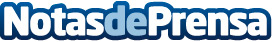 Veronique Huyghe nueva directora Financiera de General Motors España  Veronique Huyghe de origen belga ha sido nombrada, desde septiembre, la nueva directora financiera (CFO) de General Motors España. Es economista por la Universidad estatal de Gantes y MBA por la Vlerick School for Management, habiendo sido primera de su promoción.Datos de contacto:General Motors EspañaNota de prensa publicada en: https://www.notasdeprensa.es/veronique-huyghe-nueva-directora-financiera-de_2 Categorias: Automovilismo Nombramientos Industria Automotriz Universidades http://www.notasdeprensa.es